Geometria analitycznaOdległość punktu od prostejGRUPAIMIĘ I NAZWISKOOblicz odległość punktu   od prostej o równaniu Oblicz odległość punktu   od prostej o równaniu Oblicz odległość punktu   od prostej o równaniu Odległość punktu P od prostej o równaniu 1. Doprowadza prostą do postaci ogólnej.2. Oblicza odległość punktu P od prostej. Oblicz odległość między  prostymi  .Oblicz odległość między  prostymi  .Oblicz odległość między  prostymi  .1. Podaje współrzędne punktu leżącego na prostej l.2. Oblicza odległość tego punktu od prostej k.Oblicz pole trójkąta o wierzchołkach w punktach 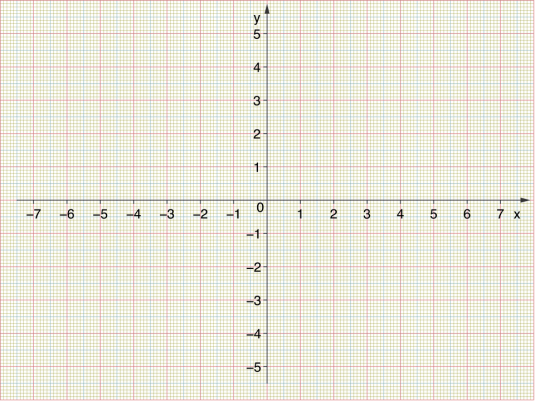 Oblicz pole trójkąta o wierzchołkach w punktach Oblicz pole trójkąta o wierzchołkach w punktach 1. Szkicuje rysunek trójkąta w układzie współrzędnych.2. Oblicza wysokość trójkąta.3. Oblicza pole trójkąta.Geometria analitycznaOdległość punktu od prostejGRUPAIMIĘ I NAZWISKOOblicz odległość punktu   od prostej o równaniu .Oblicz odległość punktu   od prostej o równaniu .Oblicz odległość punktu   od prostej o równaniu .Odległość punktu P od prostej o równaniu 1. Doprowadza prostą do postaci ogólnej.2. Oblicza odległość punktu P od prostej. Oblicz odległość między  prostymi  .Oblicz odległość między  prostymi  .Oblicz odległość między  prostymi  .1. Podaje współrzędne punktu leżącego na prostej k.2. Oblicza odległość tego punktu od prostej l.Oblicz pole trójkąta o wierzchołkach w punktach Oblicz pole trójkąta o wierzchołkach w punktach Oblicz pole trójkąta o wierzchołkach w punktach 1. Szkicuje rysunek trójkąta w układzie współrzędnych.2. Oblicza wysokość trójkąta.3. Oblicza pole trójkąta.